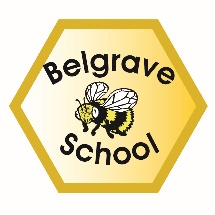 SEND Pupil Voice QuestionnaireA selection of children on our SEND register completed our SEN pupil voice questionnaire. The questions asked were to ascertain if the children felt happy, supported and safe at Belgrave School. Lynne Taylor (SENDCO) read the questions and asked the children to rate each question; ‘happy, average or sad’. Where children struggled to understand the question, we rephrased the question to aid understanding.This image was used to support the pupils understanding and ability to access the questionnaire.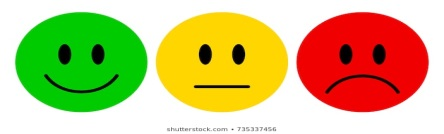 Outcomes I think school is…Percentage Comments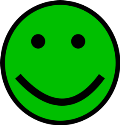 85%I think school is great. My school has lots of fun work.  I feel like I don’t want to leave.  It is amazing.  I think it is good there is a wide selection of books.  School is an incredible place.  It’s where I meet my friends.  I’m happy I went to this school, all the teachers are kind. 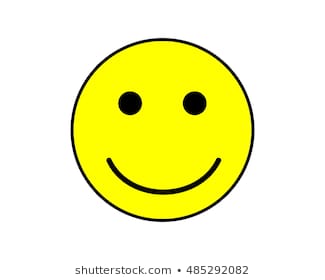 15%I like being at home too.It is hard work. 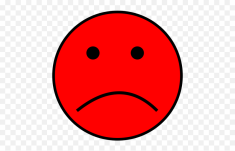 When things are hard I can get help from… When things are hard I can get help from… When things are hard I can get help from… My teacher/TAMy Friends No – one 100%69%0%If I am stuck, I can… (responses given)If I am stuck, I can… (responses given)If I am stuck, I can… (responses given) Ask somebodyAsk/think of ways how to help in that situationBelieve in yourselfKeep tryingAsk buddiesAsk what we are doingAsk for helpThinkTry again Ask somebodyAsk/think of ways how to help in that situationBelieve in yourselfKeep tryingAsk buddiesAsk what we are doingAsk for helpThinkTry again Ask somebodyAsk/think of ways how to help in that situationBelieve in yourselfKeep tryingAsk buddiesAsk what we are doingAsk for helpThinkTry againHow I feel at different times:How I feel at different times:How I feel at different times:Classroom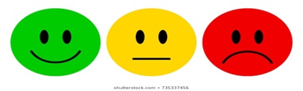   77%           23%Playing outside  77%           23%Dining room62%             38%Playground    92%                     8%Sitting by myself    23%        31%        46%Sitting with a partner80%           20%Doing a group activity out of class    80%        20%Being in class with my teacher    80%        20%Blue room/Honey Pot100%Assembly  38%          31%        31%Reading with an adult      69%        23%         8%Additional questions…Additional questions…Do you feel supported at school?    100%Do you feel safe at school?92%              8% Sometimes you can get hurt accidentally by your friendsLocation/Example in school CommentsPlaygroundWe get to do a lot of things.Sitting by myselfIt depends, it can help if I’m learning.Boring.It can help you concentrate if you are learning.Sitting with a partnerSometimes your partner is annoying because they tell you what to do.  It can really help you. Doing a group activity out of class I like it.It’s fund.Everybody works together. I have to speak out to get attention.Being in class with my teacher I like writing.  We can get lots of help if we need it. Forest schoolI love Forest School because we have hot chocolate. We learn new things.  Exploring nature. Assembly It teaches you about things going on.  No Outsiders helps with knowing everybody is equal and knowing the Equality Act. I think it’s nice when it is a special assembly, when it’s a person who’s not a teacher who does it. When visitors are in. Reading with an adultI like reading with other adults in school. They come in on different days.Things I would like to change at Belgrave Nothing.I don’t know what to change, Belgrave has everything I need.Have Sticky Toffee Pudding and pin-wheel back for lunch.I feel like we could have more staff.     More equipment at play time.I wish I could have more time for more clubs, we can’t fit them in. Have more break the rules days.I would make it like a mansion.I would change the trees in a treehouse.I’d have more playtimes.Have more writing. ClassroomIt’s special.I like Science.I love RE.It’s fun.Playing outsideIt’s fun.  You get to explore. You get to chat to your friends.Lunch hallGreat dinner from Jo.Sometimes I’m not hungry.Sometimes there is no space for my friends by me. 